Blue Ridge Community and Technical College & West Virginia University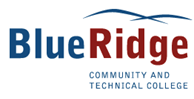 		Associate of Arts in Liberal Arts leading to 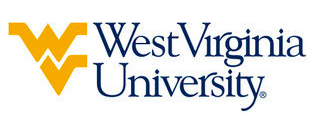 Bachelor of Arts in Anthropology (WVU- BA) Suggested Plan of StudyStudents must complete SOCA 105 with a grade of C- or higher and an overall GPA of 2.0.Students transferring to West Virginia University with a completed Associate’s degree, will have satisfied the General Education Foundation requirements at WVU.Students transferring to West Virginia University with an Associate of Arts or Associate of Science degree will have satisfied the General Education Foundation requirements at WVU.Students completing degrees in WVU’s Eberly College of Arts and Sciences are encouraged to work with their advisors to integrate completion of an academic minor or minors into their programs of study, to the degree allowed within elective hours. WVU offers over 100 minors that complement major fields of study, build on students’ unique interests, expand perspectives, and broaden skills. See http://catalog.wvu.edu/undergraduate/minors/#minorsofferedtext for a list of available minors. Blue Ridge students may begin completion of certain minors at ACM by utilizing ELECTIVE hours to take courses equivalent to the minor’s introductory requirements at WVU.   Students who have questions regarding this articulation agreement or the transferability of coursework may contact the WVU Office of the University Registrar. All other questions should be directed to the WVU Office of Admissions.      The above transfer articulation of credit between West Virginia University and Blue Ridge Community and Technical, is approved by the Dean, or the Dean’s designee, and effective the date of the signature.  ____________________________________      	     ____________________________________          	_______________	       Print Name	 		           Signature		  	        DateValerie Lastinger Ph.D. Associate Dean for WVU’s Eberly College of Arts & SciencesBlue Ridge Community and TechnicalHoursWVU EquivalentsHoursYear One, 1st SemesterYear One, 1st SemesterYear One, 1st SemesterYear One, 1st SemesterART 103 or MUSC 1113ARHS 101 or MUSC 1113ENGL 1013ENGL 1013HIST 101 or HIST 1023HIST 179 or HIST 1803BIOL 1014BIOL 1154MATH 101 or MATH 105 or MATH 106 or MATH 114 or MATH 1543MATH 121 or MATH 126C or MATH 128 or STAT 201 or MATH 1TC3TOTAL1616Year One, 2nd SemesterYear One, 2nd SemesterYear One, 2nd SemesterYear One, 2nd SemesterENGL 1023ENGL 1023BIOL 1024BIOL 1174COMM 2023CSAD 2703PSCI 100 or PSCI 101 or PSCY 1023POLS 1TC or POLS 102 or POLS 2203TOTAL1313Year Two, 1st SemesterYear Two, 1st SemesterYear Two, 1st SemesterYear Two, 1st SemesterSOCI 2033SOCA 1013ENGL 204 or ENGL 208 3ENGL 242 or ENGL 2253Free Electives9General Elective9TOTAL1515Year Two, 2nd SemesterYear Two, 2nd SemesterYear Two, 2nd SemesterYear Two, 2nd SemesterRestricted Electives16Restricted Electives16TOTAL1616WEST VIRGINIA UNIVERSITYWEST VIRGINIA UNIVERSITYWEST VIRGINIA UNIVERSITYWEST VIRGINIA UNIVERSITYYear Three, 1st SemesterYear Three, 1st SemesterYear Three, 2nd SemesterYear Three, 2nd SemesterSubfield Enrichment Requirement (Linguistics) or General Elective (if STAT 3SOCA 2593SOCA 252 or 254 or 2583SOCA 252 or 254 or 2583SOCA 1053Upper-level Anthropology Course 13General Elective3General Elective3FOR LANG 1013FOR LANG 1023TOTAL15TOTAL15Year Four, 1st SemesterYear Four, 1st SemesterYear Four, 2nd SemesterYear Four, 2nd SemesterSOCA 3593SOCA 4883Upper-level Anthropology Course 23Upper-level Anthropology Course 33Anthropology Elective3General Elective3General Elective3General Elective2FOR LANG 2033FOR LANG 2043TOTAL15TOTAL14